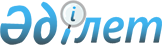 "Мемлекеттік органдардың электрондық құжат айналымы бірыңғай жүйесіне "электрондық үкімет" веб-порталын пайдаланумен жолданған жеке және заңды тұлғалардың электрондық өтініштерін қалыптастыру, қабылдау және өңдеу" жөніндегі нұсқаулықты бекіту туралы" Қазақстан Республикасының Байланыс және ақпарат министрінің 2011 жылғы 2 қарашадағы № 337 бұйрығының күші жойылды деп тану туралыҚазақстан Республикасы Инвестициялар және даму министрінің м.а. 2016 жылғы 14 сәуірдегі № 378 бұйрығы

      «Нормативтік құқықтық актілер туралы» 1998 жылғы 24 наурыздағы Қазақстан Республикасының Заңы 43-1-бабының 1-тармағына сәйкес БҰЙЫРАМЫН:



      1. «Мемлекеттік органдардың электрондық құжат айналымы бірыңғай жүйесіне «электрондық үкімет» веб-порталын пайдаланумен жолданған жеке және заңды тұлғалардың электрондық өтініштерін қалыптастыру, қабылдау және өңдеу» жөніндегі нұсқаулықты бекіту туралы» Қазақстан Республикасының Байланыс және ақпарат министрінің 2011 жылғы 2 қарашадағы 337 бұйрығының (Нормативтік құқықтық актілерді мемлекеттік тіркеу тізілімінде № 7331 болып тіркелген, «Егемен Қазақстан» 2012 жылғы 12 қаңтардағы № 12 (27083) жарияланған) күші жойылды деп танылсын.



      2. Қазақстан Республикасы Инвестициялар және даму министрлігінің Байланыс, ақпараттандыру және ақпарат комитеті (Т.Б. Қазанғап):



      1) осы бұйрықтың көшірмесін Қазақстан Республикасы Әділет министрлігіне жіберуді;



      2) осы бұйрықты мерзімдік баспасөз басылымдарында және «Әділет» ақпараттық-құқықтық жүйесінде ресми жариялауға жіберуді; 



      3) осы бұйрықты Қазақстан Республикасы Инвестициялар және даму министрлігінің интернет-ресурсында және мемлекеттік органдардың интранет-порталында орналастыруды қамтамасыз етсін.



      3. Осы бұйрықтың орындалуын бақылау жетекшілік ететін Қазақстан Республикасының Инвестициялар және даму вице-министріне жүктелсін.



      4. Осы бұйрық қол қойылған күнінен бастап қолданысқа енгізіледі.      Министрдің міндетін атқарушы               А. Рау
					© 2012. Қазақстан Республикасы Әділет министрлігінің «Қазақстан Республикасының Заңнама және құқықтық ақпарат институты» ШЖҚ РМК
				